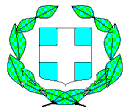 ΕΛΛΗΝΙΚΗ ΔΗΜΟΚΡΑΤΙΑ	 ΥΠΟΥΡΓΕΙΟ ΕΡΓΑΣΙΑΣ & ΚΟΙΝΩΝΙΚΩΝ ΥΠΟΘΕΣΕΩΝ        Δράμα: 28/06/2021                                          ΚΕΝΤΡΟ ΚΟΙΝΩΝΙΚΗΣ ΠΡΟΝΟΙΑΣ                         φ            Αρ. Πρωτ.: 4760ΠΕΡΙΦΕΡΕΙΑΣ  ΑΝΑΤΟΛΙΚΗΣ ΜΑΚΕΔΟΝΙΑΣ-ΘΡΑΚΗΣ  δδδδ                                               C  ΠΑΡΑΡΤΗΜΑ ΧΡΟΝΙΩΝ ΠΑΘΗΣΕΩΝ ΔΡΑΜΑΣ                                ΔΙΟΓΕΝΟΥΣ 1,  66131 ΔΡΑΜΑΤΗΛ:        2521350804Πληρ.:     Μπανιώτη Φ.FAX:         2521057920ΘΕΜΑ:  “Εκ νέου ζήτηση προσφοράς για ετήσια συντήρηση καθώς και για τον μηνιαίο έλεγχο της γεννήτριας του  Παραρτήματος Χρονίων Παθήσεων Δράμας”.Προβαίνουμε σε εκ νέου ζήτηση προσφοράς για ετήσια συντήρηση καθώς και για τον μηνιαίο έλεγχο της γεννήτριας του Παραρτήματος Χρονίων Παθήσεων Δράμας λόγω του ότι δεν κατατέθηκε καμία προσφορά. Παρακαλούμε όπως μας αποστείλετε την προσφορά σας για την ετήσια συντήρηση (αλλαγή λαδιών, φίλτρων λαδιών, φίλτρων πετρελαίου και φίλτρων αέρος) καθώς και για τον μηνιαίο έλεγχο της γεννήτριας (να διασφαλίζεται η συνεχής και απρόσκοπτη λειτουργία της και να προλαμβάνονται πιθανές βλάβες) του Παραρτήματος Χρονίων Παθήσεων Δράμας.  Ο Τεχνικός οφείλει να σημειώνει στο ‘’Φάκελο Εκκινήσεων Γεννήτριας’’ την ημέρα και ώρα που έκανε τη δοκιμή και να υπογράφει ότι όλα είναι εντάξει. Η γεννήτρια έχει τα εξής χαρακτηριστικά: εφεδρικό ηλεκτροπαραγωγικό ζεύγος, τριφασικού εναλλασσόμενου ρεύματος, τάσεως 230/400 V, 50 περιόδων, ισχύος 110 KVA αποτελούμενο από κινητήρα DIEZEL και εναλλακτήρα, πλήρες.Οι προσφορές θα γίνουν με κριτήριο κατακύρωσης την χαμηλότερη τιμή.   Στις προτεινόμενες τιμές να συμπεριλαμβάνεται ο Φ.Π.Α.Οι προσφορές να αποσταλούν εσώκλειστες σε φάκελο με καταληκτική ημερομηνία  Δευτέρα 05/07/2021 και ώρα 13:00 μ.μ. στις διοικητικές υπηρεσίες του  παραρτήματος Χρόνιων Παθήσεων Δράμας, επί της οδού  Διογένους 1.  Ο φάκελος εξωτερικά να αναφέρει την επωνυμία της εταιρείας σας και την ένδειξη «Ζήτηση προσφοράς για ετήσια συντήρηση καθώς και για τον μηνιαίο έλεγχο της γεννήτριας του  Παραρτήματος Χρονίων Παθήσεων Δράμας».  Για το παρόν έγγραφο έχει ενημερωθεί το Επιμελητήριο Δράμας.Η Επιτροπή Τιμών & Έρευνας Αγοράς                       Η Αναπληρώτρια Διευθύντρια του                                                                                                           ΠΧΠ ΔράμαςΜπανιώτη Φαίδρα					                       		Τζίχα   ΑγγελικήΣυκώτη ΜαριάνναΒογιατζόγλου Βασιλική